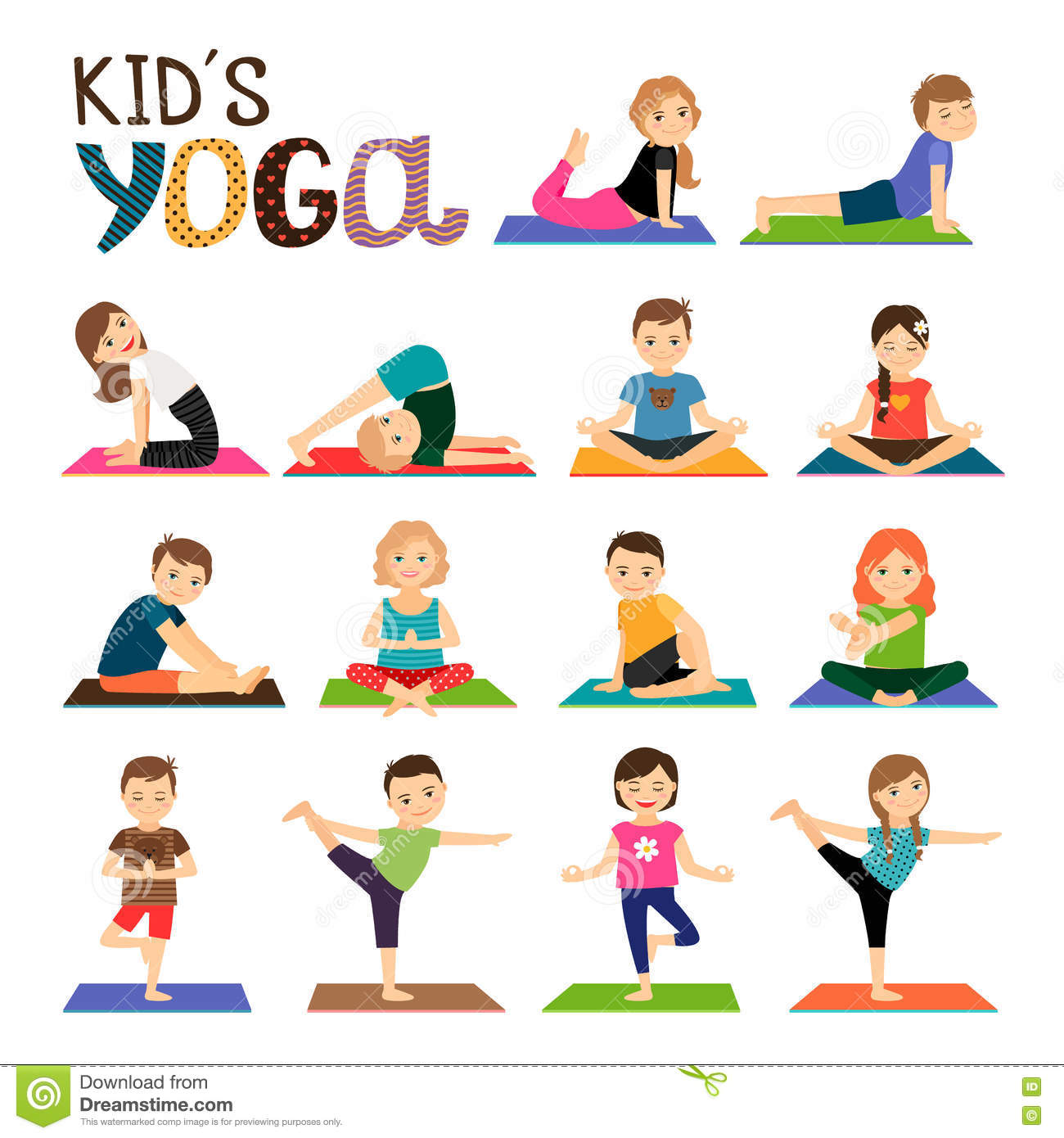 EDUCACIÓN FÍSICA 1º“Quédate en casa” 2ª semana MayoBravo MurilloCARMEN CHACÓNEDUCACIÓN FISICA PRIMER CURSO 2ª SEMANA DEL  MAYO LUNES:		YOGIC: Tutorial Wahe Guru  3’25 minutos  	https://www.youtube.com/watch?v=-GVTW7epUU8SALUDO AL SOL CANTADO - MiniPadmini (Yoga para niñas y niños) 1’49 minutoshttps://www.youtube.com/watch?v=0H2ceR_rTL8MARTES:		YOGIC: Tutorial canción intuición   4’52 minutos		https://www.youtube.com/watch?v=Yq7kCZVyUZc			YOGIC. Capsula “ La locomotora valiente”   3’18		https://www.youtube.com/watch?v=OAmdznGnCaEMIÉRCOLES:		YOGIG: “ Canción del Surf” 4’ 22 minutos		https://www.youtube.com/watch?v=MLyyNUDyGPwPequeña Lección de Yoga para Niños 7’58https://www.youtube.com/watch?v=wiT8YwqNGu4   JUEVES:		YOGIC:  Capsula “Los astronautas del espacio interior”  5’29 minutos		 https://www.youtube.com/watch?v=feJdmeEV9YQ&t=18sRelajación para niños - Método de Koeppen I  3’06https://www.youtube.com/watch?v=o9uaRmHiAwcVIERNES:		YOGIC: Capsula “La alfombra mágica de la Meditación”   3’55 minutos		https://www.youtube.com/watch?v=6dj-mFleKvk&t=6sCoreografías Infantiles  21’55  minutoshttps://www.youtube.com/watch?v=G923_rJIPHgSABADO:		YOGIC: Cap. 07 karaoke 02/ 1’34 minutoshttps://www.youtube.com/watch?v=Oc2VCQkON8ULOS SENTIDOS / CANCIÓN INFANTIL / AglaE  2’56https://www.youtube.com/watch?v=Z3c4nkl-TtsEJERCICIO:  Fecha tope: el 12 de MAYO todos los trabajos anteriores. 19 de Mayo el de este cuestionario. Dibújate  en casa realizando la postura de Yoga que más te ha gustado y escribes. + Cuerpo .Hacemos la ficha de “ Conozco mi Mano”+ LA ficha de partes de la cara. Los Sentidos.  Enviamos el Dibujo y las Fichas a la profe de E. Física a este e-mail que está aquí abajo:	carmen.chaconmelgarejo@educa.madrid.org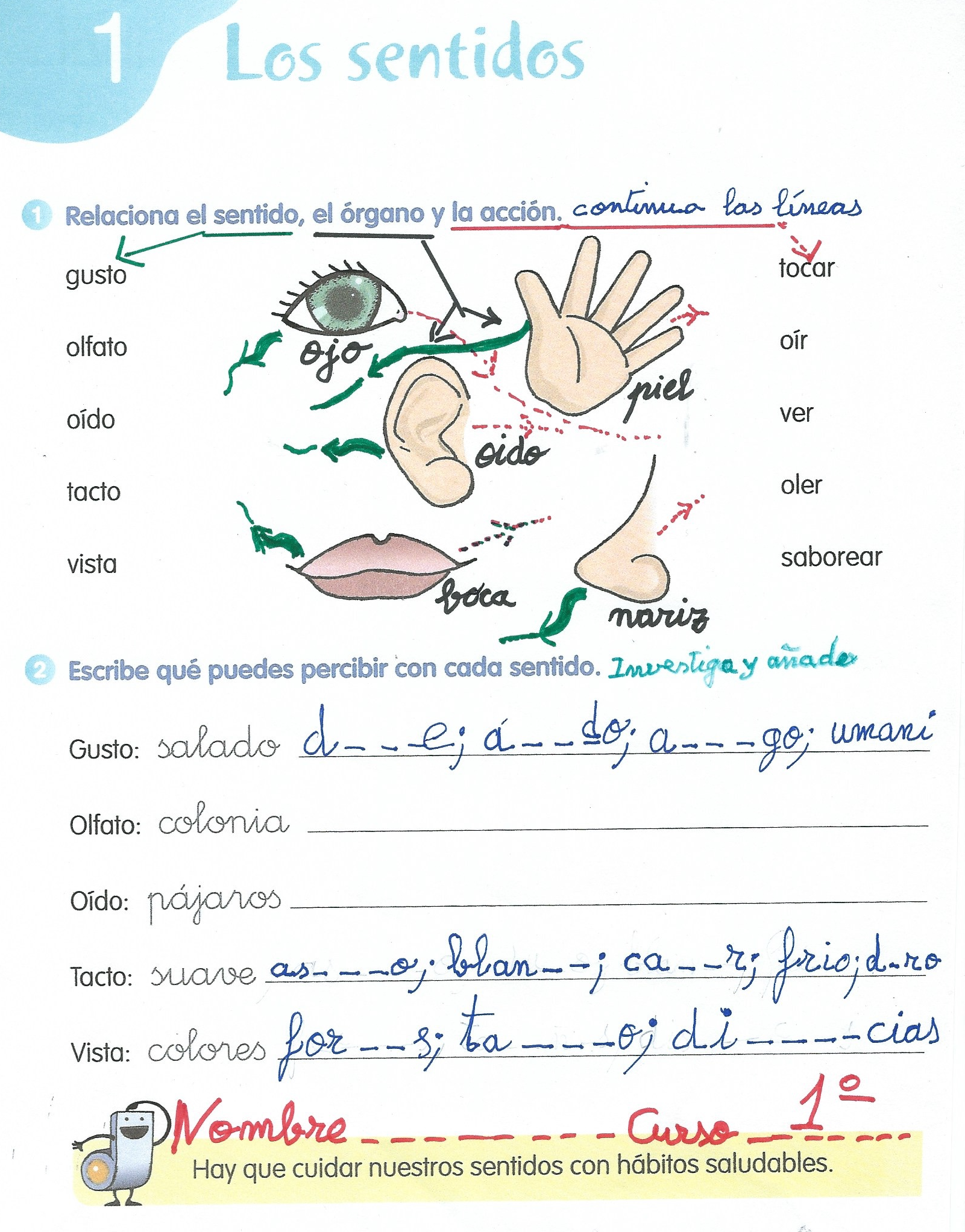 Rellenar el cuestionario y enviarlo a la profe a su e-mail que es este:carmen.chaconmelgarejo@educa.madrid,org